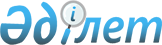 О признании утратившим силу постановления акимата района от 4 августа 2014 года № 299 "Об установлении размера платы за пользование жилищем из коммунального жилищного фонда в государственном арендном доме"Постановление акимата Карабалыкского района Костанайской области от 29 июня 2016 года № 165      В соответствии с подпунктом 4) пункта 2 статьи 40 Закона Республики Казахстан от 24 марта 1998 года "О нормативных правовых актах", акимат Карабалыкского района ПОСТАНОВЛЯЕТ:

      1. Признать утратившим силу постановление акимата Карабалыкского района "Об установлении размера платы за пользование жилищем из коммунального жилищного фонда в государственном арендном доме" от 4 августа 2014 года № 299 (зарегистрировано в Реестре государственной регистрации нормативных правовых актов под номером 5071, опубликовано 18 сентября 2014 года в газете "Айна").

      2. Настоящее постановление вводится в действие со дня подписания.


					© 2012. РГП на ПХВ «Институт законодательства и правовой информации Республики Казахстан» Министерства юстиции Республики Казахстан
				
      Аким района

К. Габдулин
